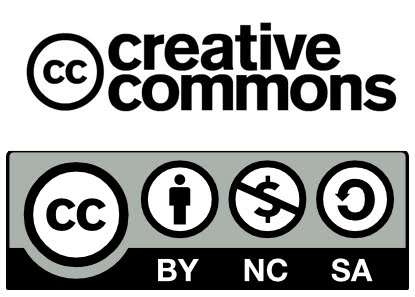 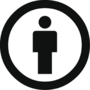 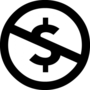 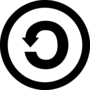 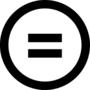 Name:Class:Date: One-minute paperWhat idea expressed in the course strongly affected or influenced your personal opinions, viewpoints, or values?